Dodatek k hodůmVážení milovníci folklóru, musíme potvrdit, že naše HODY NEBUDÚ. Alespoň ne tak jako vždy.Proběhne pouze páteční stavění máje, nedělní průvod obcí a hodová zábava pro místní občany a krojované. Prosíme všechny, aby dodržovali hygienická opatření a vstupovali na zábavu jen pokud jsou neinfekční a bez příznaků. V pátek začíná zvedání v 18:00. Na nedělní průvod se kluci sejdou v 13:00 v hospodě a holky v 14:00 u druhé stárky. Po průvodu bude hrát DH Sokolka na sóle, bude otevřen bar a udírna, přijede i stánek Buchta B z Brna – dělají kávu, něco sladkého nebo třeba veganské pomazánky. Předpokládaný konec produkce dechové hudby je o půlnoci, v případě zájmu můžeme kapelu domluvit na déle. Velice nás to mrzí a děkujeme za pochopení. A snáď se už příští rok sejdeme na tradiční krojové hody ❤️Stárci, stárky a bořetická chasa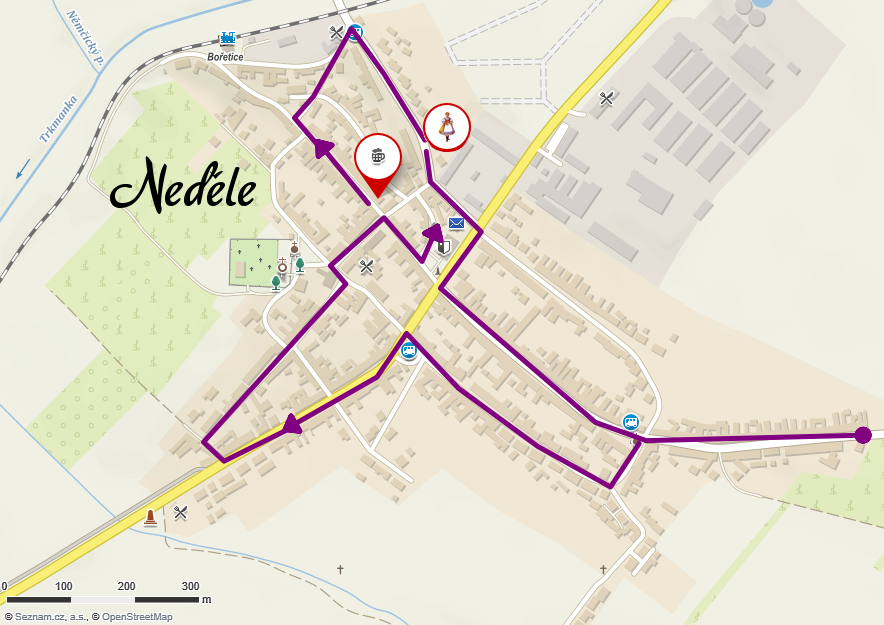 